                                                    ТФОМС  ИНФОРМИРУЕТ :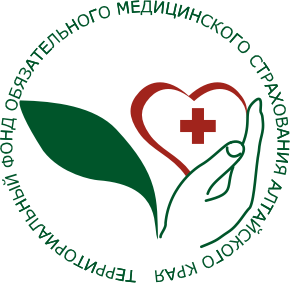 Про полис: медпомощь детям по ОМСТерриториальный фонд обязательного медицинского страхования Алтайского края продолжает знакомить население с основными вопросами оказания бесплатной медицинской помощи по ОМС.       Для детей по полису ОМС бесплатно предоставляется широкий спектр медицинских услуг: посещение на дому патронажной сестрой, консультации и осмотры врачами-специалистами, лабораторная и инструментальная диагностика, профилактические мероприятия, медицинская помощь в условиях стационара.        Профилактикой, диагностикой и лечением заболеваний у детей с момента рождения и до 18-ти лет занимается педиатр. Детский врач следит за тем, чтобы ребенок правильно рос и развивался, проводит консультации по грудному вскармливанию, сбалансированному питанию, правильному уходу и применению профилактических вакцин (прививок).        Первая консультация проводится на дому в течение 1 месяца с момента выписки из роддома. Дальнейшие плановые осмотры проводятся ежемесячно. Врач проводит сбор анамнеза, визуальное исследование пациента, общетерапевтическую пальпацию, простукивание (перкуссию), измерение температуры тела, массы и роста.        Полис ОМС дает право на диспансерное наблюдение у участкового педиатра, что очень важно, поскольку в первый год жизни ребенку необходим постоянный медицинский контроль и наблюдение. Осмотры детей в возрасте после 1 года проводятся в плановом порядке 1 раз в 3 месяца.         Педиатр диагностирует и лечит острые инфекционные заболевания (корь, дизентерия, ветрянка, острый бронхит, пневмония), патологии желудочно-кишечного тракта, центральной нервной системы, хронические и наследственные заболевания. Причины срочного обращения к педиатру: - температура тела выше нормы; - расстройство пищеварения, признаки отравления (рвота, непрекращающийся понос, озноб); - аллергическая реакция (сыпь, кашель, слезотечение, покраснение слизистых оболочек); - острая боль в животе; - травма головы, грудной клетки и других частей тела; - необъяснимое беспокойное поведение. Консультация с педиатром обязательна, если родители считают, что их ребенок имеет какие-либо отклонения в физическом или психическом развитии. В таком случае педиатр направляет пациента к узкому специалисту: эндокринологу, дерматологу, хирургу, гастроэнтерологу и др. Полис ОМС гарантирует получение бесплатной медицинской помощи на всей территории России. В случае возникновения вопросов, касающихся обязательного медицинского страхования или оказания медицинской помощи  всегда можно обратиться по телефону горячей линии страховой компании или фонда и получить исчерпывающие  ответы.Телефоны Контакт-центра в сфере обязательного медицинского страхования:ТФОМС Алтайского края 8-800-775-85-65(звонок бесплатный);Алтайский филиал ООО «СМК РЕСО-Мед» 8-800-200-92-04 (круглосуточно, звонок бесплатный);Филиал ООО «Капитал МС» в Алтайском крае8-800-100-81-02 (круглосуточно, звонок бесплатный);Главный специалист МП N 3 ТФОМС Алтайского края                                                                                                 Наталья Ивановна Калашникова8-385-32- 2-24-84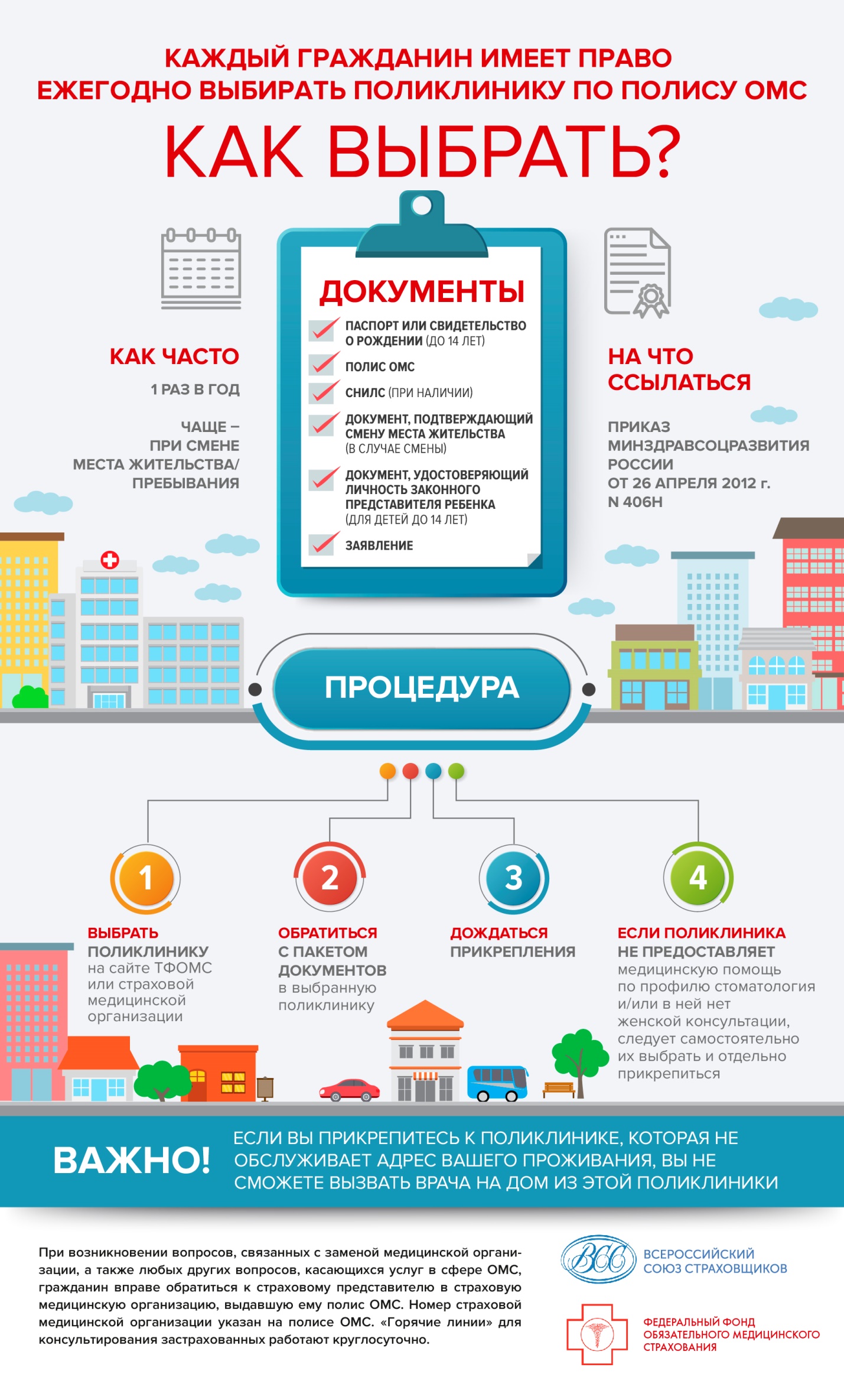 